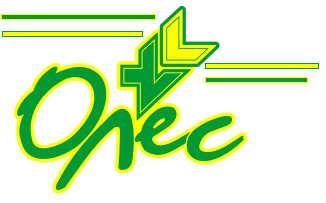 ОБЩЕСТВО  С  ОГРАНИЧЕННОЙ  ОТВЕТСТВЕННОСТЬЮ620010, Россия, г.Екатеринбург, ул.Бородина, 26, телефон 258-10-38, факс 263-82-57ИНН 6664006593, БИК 046577935,р/с 40702810200280008354 в филиале Банка ВТБ (ПАО) в г.Екатеринбурге к/с 30101810400000000952, БИК 046577952Руководителю Териториального отдела Управления   Роспотребнадзора по СвердловскойНа Ваш запрос о предоставлении информации   ООО «Олес» предоставляет данные об поставщиках сырья и пищевой продукции в МАОУ СОШ № 8 «Косулинская»Заместитель генерального директора ООО «Олес»                        Л.Р. ХаметоваОБЩЕСТВО  С  ОГРАНИЧЕННОЙ  ОТВЕТСТВЕННОСТЬЮ620010, Россия, г.Екатеринбург, ул.Бородина, 26, телефон 258-10-38, факс 263-82-57ИНН 6664006593, БИК 046577935,р/с 40702810200280008354 в филиале Банка ВТБ (ПАО) в г.Екатеринбурге к/с 30101810400000000952, БИК 046577952Руководителю Териториального отдела Управления   Роспотребнадзора по Свердловской области.На Ваш запрос о предоставлении информации   ООО «Олес» предоставляет данные об поставщиках сырья и пищевой продукции в МАОУ СОШ №8 «Косулинская»Заместитель генерального директора ООО «Олес»                        № Наименование сырья     Поставщик1Мясо говядина ООО « Айиль»  г. Екатеринбург ул .Проезжая 9А склад 5,2Мясо куриное, филе куриноеИ.П. Архипов Ю.И. Свердловская областьг Екатеринбург, ул Парниковая 5-673Рыба свежемороженнаяООО «Наша рыба»г Екатеринбург, ул. Малышева 145 «А»4Бакалея (чай, кофе, крупы, соль ,сахар, макароны , мука, масло растительное)ООО «Смайли», г Екатеринбург Ул. Библиотечная 50 оф 209 ООО «Планета» ул. Гагарина 30 «А»5Кондитерские изделияООО «Смайли», г Екатеринбург Ул. Библиотечная 50 оф 2096Консервация (рыбная, молочная, овощная , фруктовая)ООО «Смайли», г Екатеринбург Ул. Библиотечная 50 оф 2097Овощи (полуфабрикаты)ИП Исаев Т.А.г Екатеринбург, ул Таватуйская4-648Овощи свежиеООО «Агросад» г.Екатеринбург ул. Библиотечная 43-299Молочная продукция, в тч масло сливочноеОАО «Алапаевский молочный завод»Г Екатеринбург улица Белинского , 222 офис 179/1Масло сливочное ИП Заботина А.А. Екатеринбург Сибирский тракт 5/2-1710ХлебИП Щинова А.Р.Свердловская область, г Березовскийп Монетный ул Свободы4-311Фрукты свежиеООО «Агросад» г.Екатеринбург л. Библиотечная 43-2912Яйцо ОАО «Птицефабрика Свердловская»№ Наименование сырья     Поставщик1ООО «Скамит» г. Екатеринбург ул .Титова,19ИНН 6679060360ОГРН 11466790319712ООО «Фактория» ул Куйбышева 38-207ИНН 6685045089ОГРН 11366850266973ООО «Наша рыба»г Екатеринбург, ул. Малышева 145 «А»ИНН 6675103140ОГРН 11566580914684ООО «Смайли», г Екатеринбург Ул. Библиотечная 50 оф 209 ООО «Планета» ул. Гагарина 30 «А»ИНН 6670356807ОГРН 1156658082240ИНН 6670406046ОГРН 11366700152395Кондитерские изделияООО «Смайли», г Екатеринбург Ул. Библиотечная 50 оф 209ООО «Ваш партнер», город Екатеринбург улица Белинского , 32 , помещение 65ООО «Еко-трейд» город Екатеринбург, улица Гурзувская, 48 , помещение 38ООО «Смайли», г Екатеринбург Ул. Библиотечная 50 оф 209ИНН 6670356807ОГРН 1156658082240ООО «Ваш партнер»ИНН 6685097457ОГРН 1156658055927ООО «Еко-трейд»ИНН 6658400400ОГРН 11166580266716Консервация (рыбная, молочная, овощная , фруктовая)ООО «Смайли», г Екатеринбург Ул. Библиотечная 50 оф 209ООО «Ваш партнер», город Екатеринбург улица Белинского , 32 , помещение 65ООО «Еко-трейд» город Екатеринбург, улица Гурзувская, 48 , помещение 387ООО «Партнер» 620023 Свердлвская область город Нижний Тагил ул Чернышевского , строение 46ИНН 6623084754ОГРН 11266230021868ООО «Агросад» г.Екатеринбург ул. Библиотечная 43-29ИНН 6670464714ОГРН 11866580163689ОАО «Алапаевский молочный завод»Г Екатеринбург улица Белинского , 222 офис 17ИНН 6674339062ОГРН 109667401792310ИП Логинов Александр МихайловичИП Логинов Александр МихайловичЮр,адрес Свердловская область г Березовский, ул Калинина,д,1ИНН 591904455967ОГРН 32166580010716811ООО «Агросад» г.Екатеринбург ул. Библиотечная 43-29ИНН 6670464714ОГРН 118665801636812И.П. Бянов А. Д.620023 г. Екатеринбург Ул. Рощинская 61-51ИНН 667902411542ОГРН 316965800111676